                  Gimnazija Petra Preradovića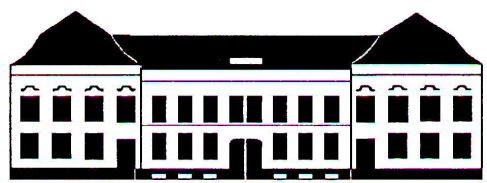                                                33000 Virovitica,  Trg bana Josipa Jelačića 16;                                              telefon/fax.: +385 (0) 33 722 711; 726 982                                                 MB:3792242;  OIB: 98535659256KLASA: 400-05/15-01/07URBROJ: 2189-33-01/1-15-1Virovitica, 30. rujna 2015.Temeljem članka 90. Statuta Gimnazije Petra Preradovića Virovitica, ravnateljica Gimnazije Petra Preradovića Virovitica, donosi:Proceduru praćenja i naplate prihoda i primitakaČlanak 1.Ovim se aktom utvrđuje obveza pojedinih službi Gimnazije Petra Preradovića Virovitica (u nastavku: Gimnazije) te propisuje procedura, odnosno način i rokovi praćenja i naplate prihoda i primitaka Gimnazije.Prihodi koje Gimnazija naplaćuje su vlastiti prihodi od zakupa prostora.Ako gimnazija ugovori zakup prostora u vrijednosti većoj od 20.000,00 kuna godišnje, s kupcem ugovara instrument osiguranja plaćanja.Članak 2.Procedura iz članka 1. izvodi se po sljedećem postupku, osim ako posebnim propisom nije drugačije određeno:Članak 3.Uvodi se redoviti sustav opominjanja po osnovi prihoda koje određeni dužnik ima prema Gimnaziji.Tijekom narednih 30 dana Računovodstvo nadzire naplatu prihoda po opomenama.Članak 4.Nakon što u roku od 30 dana nije naplaćen dug za koji je poslana opomena, računovodstvo o tome obavještava ravnateljicu koja donosi Odluku o prisilnoj naplati potraživanja te se pokreće ovršni postupak kod javnog bilježnika.Ovršni postupak se pokreće za dugovanja u visini većoj od 500,00 kn po jednom dužniku.Procedura iz stavka 1. izvodi se po sljedećem postupku:Članak 5.Ova Procedura stupa na snagu danom donošenja i objavit će se na mrežnim stranicama Gimnazije.				                  		                                                                                                                                            Ravnateljica:                                Jasminka Viljevac, prof.                            ____________________________Red.Br.AKTIVNOSTNADLEŽNOSTDOKUMENTROK123451Dostava podataka Računovodstvu potrebnih za izdavanje računaTajništvoUgovor, narudžbenicaTijekom godine2Izdavanje/izrada računaRačunovodstvoRačunTijekom godine3Ovjera i potpis računaRavnateljicaRačun2 dana od izrade računa4Slanje izlaznog računaTajništvoKnjiga izlazne pošte2 dana nakon ovjere5Unos podataka u sustav (knjiženje izlaznih računa)RačunovodstvoKnjiga Izlaznih računa, Glavna knjigaUnutar mjeseca na koji se račun odnosi6Evidentiranje naplaćenih prihodaRačunovodstvoKnjiga Ulaznih računa, Glavna knjigaTjedno7Praćenje naplate prihoda (analitika)RačunovodstvoIzvadak po poslovnom računu/Blagajnički izvještaj-uplatniceTjedno8Utvrđivanje stanja dospjelih i nenaplaćenih potraživanja/prihodaRačunovodstvoIzvod otvorenih stavakaMjesečno9Upozoravanje i izdavanje opomena i opomena pred tužbuRačunovodstvoOpomene i opomene pred tužbuTijekom godine10Donošenje odluke o prisilnoj naplati potraživanjaRavnateljicaOdluka o prisilnoj naplati potraživanjaTijekom godine11Ovrha-prisilna naplata potraživanja u skladu s Ovršnim zakonomTajništvoOvršni postupak kod javnog bilježnika15 dana nakon donošenja OdlukeRed.Br.AKTIVNOSTNADLEŽNOSTDOKUMENTROK123451Utvrđivanje knjigovodstvenog stanja dužnika/prikupljanje podataka o poslovnom računu ili imovinskom stanjuRačunovodstvoKnjigovodstvene karticePrije zastare potraživanja2Prikupljanje dokumentacije za ovršni postupakRačunovodstvoKnjigovodstvena kartica ili računi/obračun kamata/opomena s povratnicomPrije zastare potraživanja3Izrada prijedloga za ovrhuRačunovodstvo/tajništvoNacrt prijedloga za ovrhu Općinskog sudu ili javnom bilježnikuNajkasnije dva (2) dana d pokretanja postupka4Ovjera i potpis prijedloga za ovrhuRavnateljicuPrijedlog za ovrhu Općinskom sudu ili javnog bilježniku5Dostava prijedloga za ovrhu Općinskom sudu ili javnom bilježnikuTajništvoKnjiga izlazne pošteNajkasnije dva (2) dana od izrade prijedloga6Dostava pravomoćnih rješenja o ovrsi FINIRačunovodstvoPravomoćno rješenjeNajkasnije dva (2) dana od primitka pravomoćnih rješenja